Curriculum vitae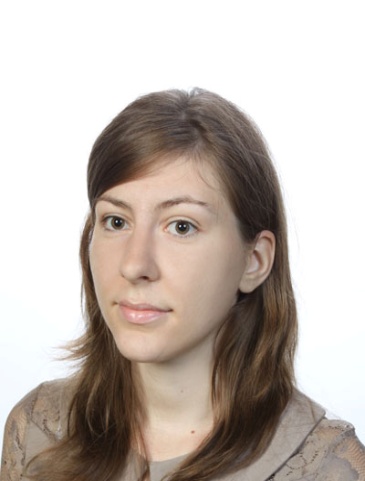 DANE OSOBOWEimię i nazwisko: 		Ewelina Rykaczewskaadres stałego zamieszkania: 	Zaręby - Kromki 7, 18-300 Zambrów telefon komórkowy: 		500505134e-mail: 				lina94r@wp.pldata i miejsce urodzenia: 	6 marca 1994 r., Zambrówobywatelstwo: 			polskiestan cywilny: 			pannaWYKSZTAŁCENIE2013 – …	Politechnika Białostocka, Wydział Budownictwa i Inżynierii Środowiskaul. Wiejska 45E, 15-351 Białystokkierunek: Budownictwo2010 – 2013 	III Liceum Ogólnokształcące w Zespole Szkół Agroprzedsiębiorczości im. Szkół Podchorążych RezerwyAl. Wojska Polskiego 29, 18-300 Zambrów,profil: ogólny2007 – 2010 	Gimnazjum w Zespole Szkół Ogólnokształcących im. Stanisława Konarskiegoul. Marii Konopnickiej 16, 18-300 Zambrów2001 – 2007 		Szkoła PodstawowaStary Skarżyn 44, 18-300 ZambrówSZKOLENIA2010 – 2013 	Udział w projekcie Politechniki Wrocławskiej przeprowadzony pod hasłem „Matematyka Reaktywacja”7-9.11.2011r.		Kurs „Wolontariat w środowisku lokalnym”Ośrodek Wsparcia Rodziny Caritas Al. Wojska Polskiego 49, Zambrów 20.01.2014r.		Kurs „Piękno i Biznes” Avon, ul. Rocha 8, BiałystokDOŚWIADCZENIE ZAWODOWE2011 – 2013 		Koło Wolontariatu w Zespole Szkół Agroprzedsiębiorczości im. Szkół Podchorążych RezerwyAl. Wojska Polskiego 29, 18-300 Zambrówwolontariusz08.11.2013 – 13.02.2014	Konsultantka Avon, ul. Rocha 8, Białystok14.02.2014 – … 		Lider Sprzedaży w firmie Avon, ul. Rocha 8, BiałystokDODATKOWE KWALIFIKACJE I UMIĘJĘTNOŚCIjęzyki: 				rosyjski – w stopniu rozszerzonymangielski – w stopniu podstawowymobsługa komputera: 	biegła obsługa pakietu MS Office i Internetuprawo jazdy: 			kategoria BZAINTERESOWANIAKuchnia, fryzjerstwo, muzyka, motoryzacja, film.___________________________________________________________________Wyrażam zgodę na przetwarzanie moich danych osobowych zawartych w ofercie pracy na potrzeby rekrutacji, zgodnie z ustawą z dnia 29.08.1997 r. O ochronie danych osobowych (DzU nr 133, poz. 883).Ewelina Rykaczewska__________________(własnoręczny podpis)